当使用倍福的IPC的时候，需要查看IPC的温度，风扇，IP地址等信息。下载路径链接：TwinCAT 3 软件下载路径：ftp://ftp.beckhoff.com.cn/TwinCAT3/install/InstallationPackage/本例软、硬件配置：硬件：C6920-0030（嵌入式PC）软件： TwinCAT3软件（编程软件）实验系统搭建图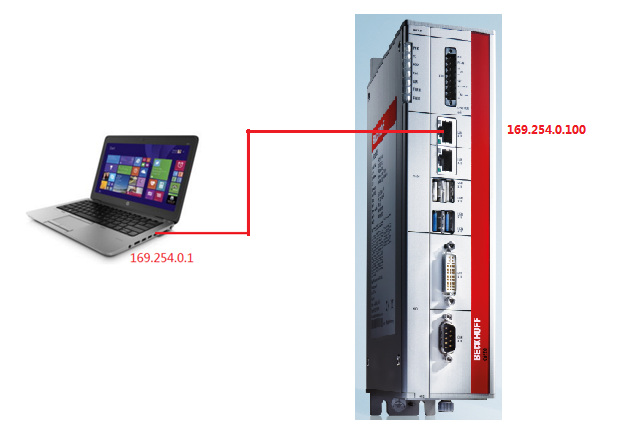 三、本例案例简单介绍：㈠案例说明通过指令读取C6920的Host Name，操作系统，CPU使用率，两个风扇的速度以及两个网卡的信息并且实时显示在HMI的画面上。㈡实验指令说明本次实验用到的是TC2_MDP.lib，首先需要添加库文件。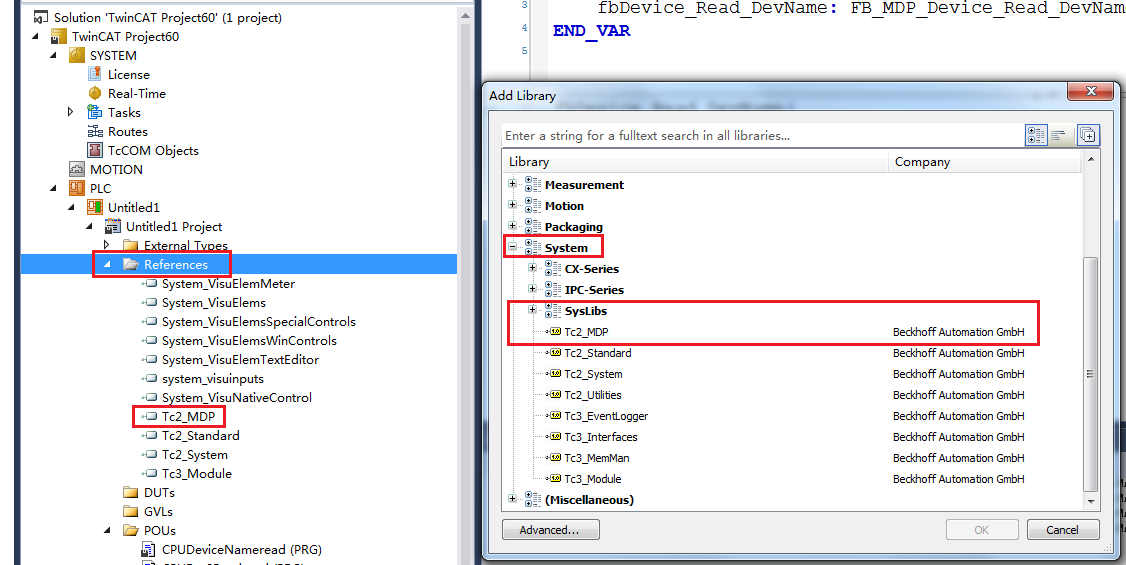 本次用到的功能块介绍FB_MDP_Device_Read_DevName：读取IPC的Host Name FB_MDP_Device_Read_DevName(	bExecute:=TRUE , 	tTimeout:= , 	sAmsNetId:= , 	bBusy=> , 	bError=> , 	nErrID=> , 	sDevName=> );bExecute：bExecute是该功能块的执行触发条件，上升沿有效；本次案例是设备一运行就读取设备名称。sAmsNetId：通过AMS NetId来实现读取哪台IPC的诊断，如果为空，及读取本地IPC的诊断。sDevName：设备名称以字符串的形式显示在sDevNameFB_MDP_CPU_Read:读取IPC的CPU使用率FB_MDP_CPU_Read(	bExecute:=main.fbTON.Q , 	tTimeout:= , 	iModIdx:= , 	sAmsNetId:= , 	bBusy=> , 	bError=> , 	nErrID=> , 	iErrPos=> , 	stMDP_ModuleHeader=> , 	stMDP_ModuleContent=> );bExecute：bExecute是该功能块的执行触发条件，上升沿有效；本次案例是每隔1s钟读取一次CPU使用率。sAmsNetId：通过AMS NetId来实现读取哪台IPC的诊断，如果为空，及读取本地IPC的诊断。stMDP_ModuleContent：这条指令读出来的信息stMDP_ModuleContent包含3个信息，如下图所示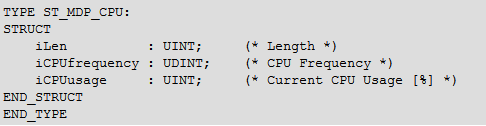 ST_MDP_CPU结构体中的iCPUusage是CPU使用率的信息FB_MDP_NIC_Read:读取IPC的网卡信息fb_MDP_NIC_Read1(	bExecute:= main.fbTON.Q, 	tTimeout:= , 	iModIdx:= 0, 	sAmsNetId:=, 	bBusy=> , 	bError=> , 	nErrID=> , 	iErrPos=> , 	stMDP_ModuleHeader=> , 	stMDP_ModuleContent=> );bExecute：bExecute是该功能块的执行触发条件，上升沿有效；本次案例是每隔1s钟读取一次CPU使用率。iModIdx：确认读取是哪个网卡信息的，如果为0，是网卡1的信息；如果为1，是网卡2的信息。sAmsNetId：通过AMS NetId来实现读取哪台IPC的诊断，如果为空，及读取本地IPC的诊断。stMDP_ModuleContent：这条指令读出来的信息stMDP_ModuleContent包含5个信息，如下图所示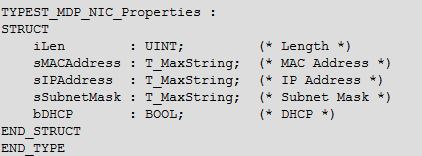 其中包含IP地址，MAC地址，子网掩码和是否是DHCP方式。通过FB_MDP_ReadElement来读取IPC温度信息fbMDP_ReadOperatingSystem(	bExecute:=TRUE , 	stMDP_Addr:=sstMDP_Addr2, 	eModuleType:=16#18, 	iModIdx:= , 	pDstBuf:=ADR(sOperatingSystem) , 	cbDstBufLen:=SIZEOF(sOperatingSystem) , 	tTimeout:= , 	sAmsNetId:= , 	bBusy=> , 	bError=> , 	nErrID=> , 	nCount=> , 	stMDP_DynAddr=> , 	iModuleTypeCount=> , 	iModuleCount=> );stMDP_Addr：要读取信息在所属配置的地址。eModuleType：MDP特定的Module。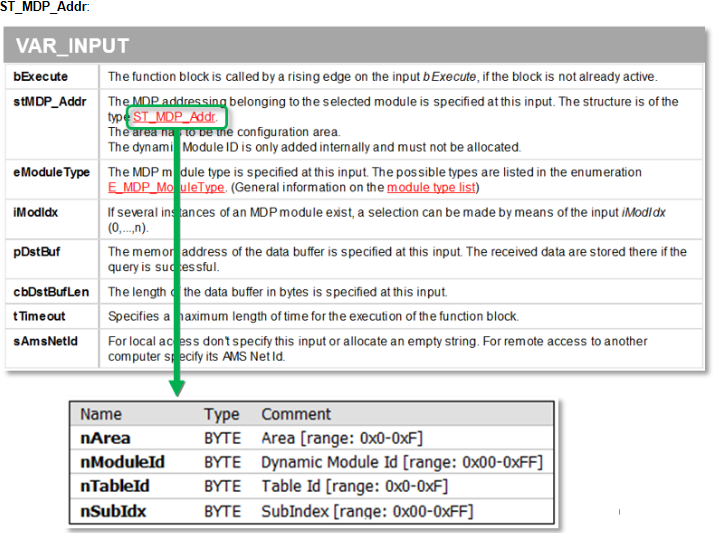 例如读取IPC温度，stMDP_Addr设置如下图：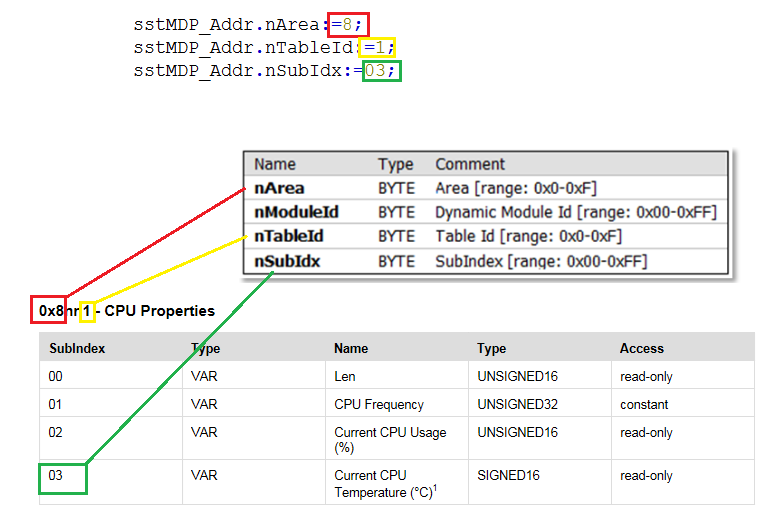 eModuleType：MDP特定的Module。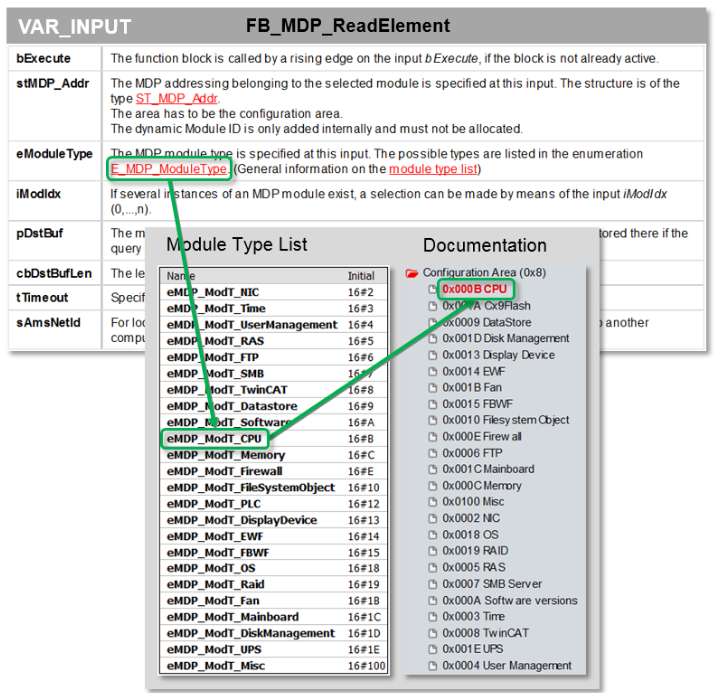 注意：这个要根据MDP的配置地址决定的。配置地址详细资料链接：https://infosys.beckhoff.com/content/1033/devicemanager/81064793555648779.html?id=8950207951072272392通过HMI把IPC诊断信息显示出来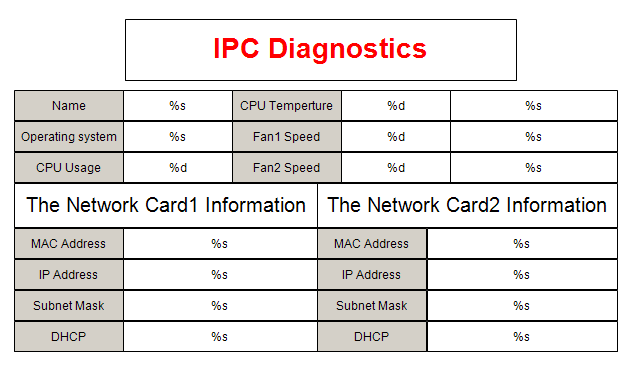 HMI一般都是绑定PLC上的变量。例如IPC的Host NameName说明：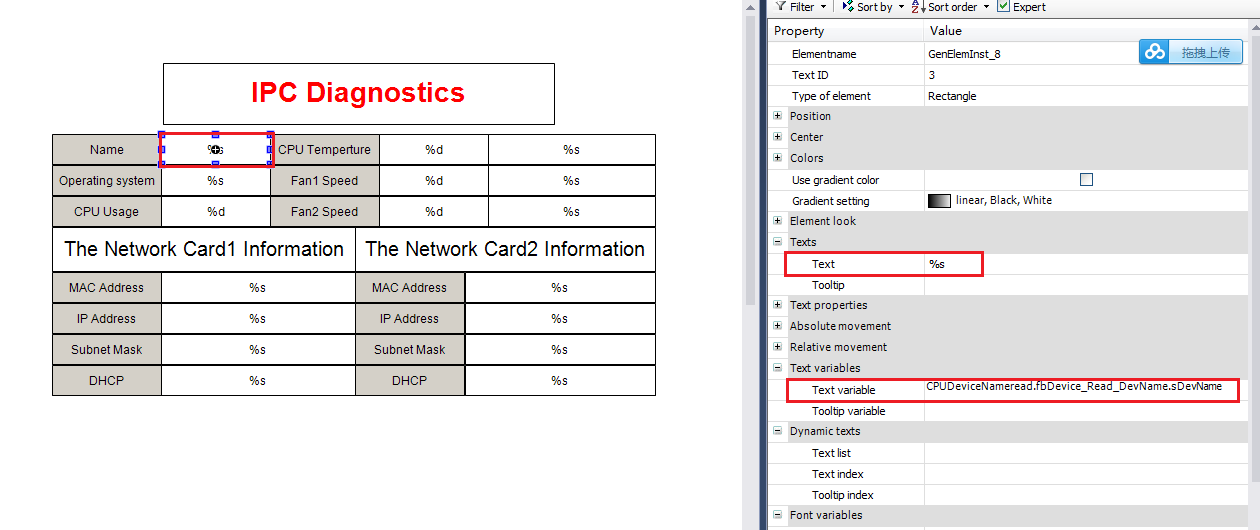 报警提示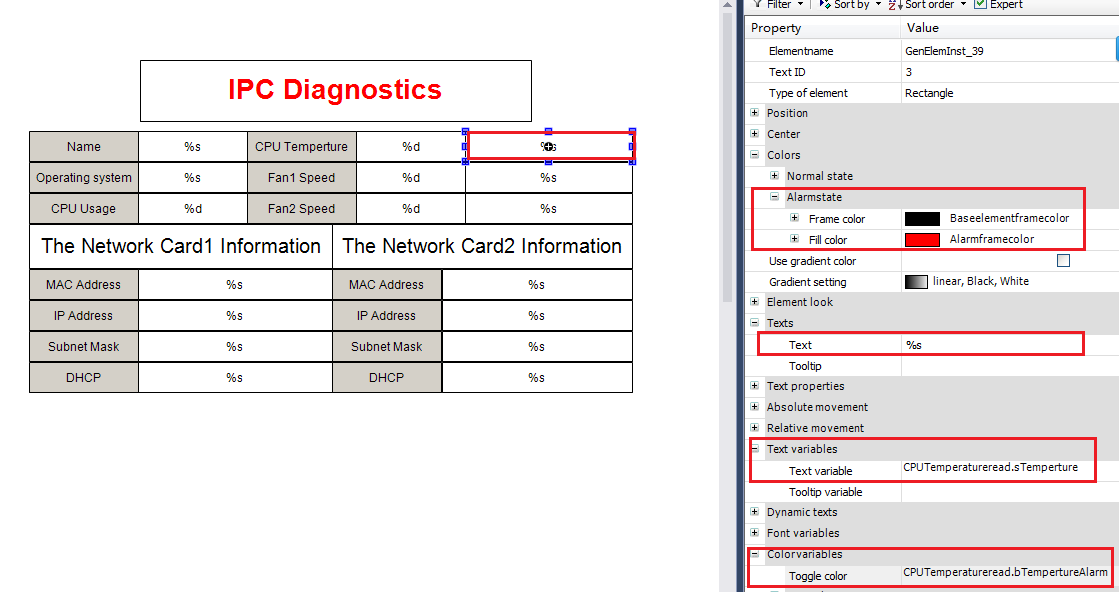 这个需要结合程序：IF iCPUTemperture>50	THEN bTempertureAlarm:=true;		 sTemperture:='the Temperture is too high';	ELSE	         bTempertureAlarm:=False;		 sTemperture:='OK' ;	END_IF如果温度超过50度，会有报警的红色出现，并且显示温度太高；如果小于50度，会显示OK。风扇也是类似的设置。四、 配套PLC例程下载链接：作者：徐樱樱上海市江场三路市北工业园区163号4楼（200436）TEL: 021-66312666FAX: 021-66315696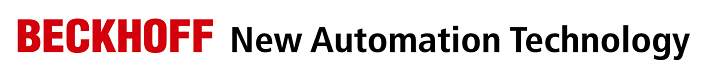 日期：上海市江场三路市北工业园区163号4楼（200436）TEL: 021-66312666FAX: 021-66315696版本：V1.0上海市江场三路市北工业园区163号4楼（200436）TEL: 021-66312666FAX: 021-66315696E_mail:Support@beckhoff.com.cn上海市江场三路市北工业园区163号4楼（200436）TEL: 021-66312666FAX: 021-66315696IPC diagnosis案例使用介绍概  述本事例介绍了MDP库的使用。文档中包含的文件文件名称文件说明TwinCAT3软件编程软件(Ver. 3.1.4020.10)备注免责声明我们已对本文档描述的内容做测试。但是差错在所难免，无法保证绝对正确并完全满足您的使用需求。本文档的内容可能随时更新，也欢迎您提出改进建议。文档内容可能随时更新如有改动，恕不事先通知